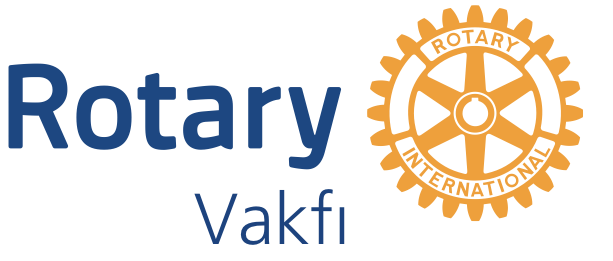 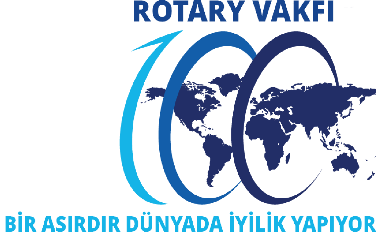 PROJE ADI : Kulüp Adı:Charter No/Tarih2016-2017 Dönemi Başkanı2016-2017 DönemiVakıf Komitesi Başkanı2015-2016 DönemiBölge Vakıf Seminerine Katılan Üyeler2015-2016 Dönemi Gerçekleştirilen Bölge Bağış Projesi2015-2016 Dönemi Gerçekleştirilen Küresel Teşvik Projesi-2015-2016 Dönemi GerçekleştirilenVakıf Katkısı2016-2017 Dönemi Planlanan Vakıf Katkısı2016-2017 Dönemi Talep Edilen Bölge Bağış MiktarıProjenin İlgi AlanıProje ÖzetiToplam Proje BütçeBütçe Harcama Kalemleri ve PlanıProje Stratejik Ortağı